FORMATION BIBLIQUEUn regard neuf…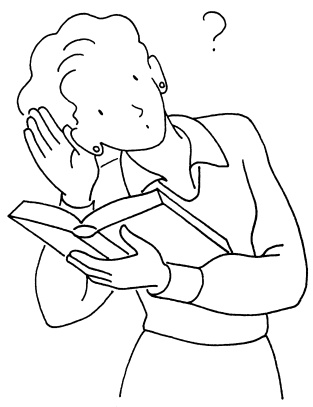 en quatre rencontresavec Chantal Lanier14 novembre 2018Isaïe 40-5524 janvier 2019Amos et Osée14 mars 20191 Rois cycle Elie9 mai 2019Deutéronomede 20h30 à 22h30à la maison paroissiale du Perreux19 allée de Bellevue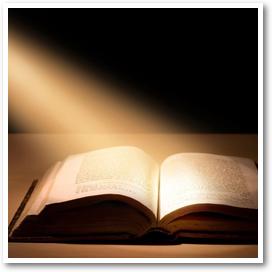 Renseignements : Sylvaine MONNOT  06.60.42.60.00